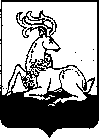 АДМИНИСТРАЦИЯОДИНЦОВСКОГО ГОРОДСКОГО ОКРУГАМОСКОВСКОЙ ОБЛАСТИПОСТАНОВЛЕНИЕ____04.04.2023______№_____1946____г. Одинцово             В целях обеспечения общественного порядка и безопасности граждан, недопущения совершения террористических и экстремистских проявлений, а также безопасности дорожного движения в период проведения мероприятий, приуроченных к религиозным праздникам «Пасха» 16.04.2023,  «Ураза-Байрам» 21.04.2023 и «Красная горка» 23.04.2023  (далее – Мероприятия), в соответствии с Федеральными законами Российской Федерации от 06.10.2003 № 131-ФЗ «Об общих принципах организации местного самоуправления в Российской Федерации», от 07.02.2011 № 3-ФЗ «О полиции»,ПОСТАНОВЛЯЮ:1. Ограничить движения всех видов автотранспорта (за исключением автотранспорта экстренных служб и организованного общественного автотранспорта):1) на период массового посещения гражданами Лайковского кладбища расположенного по адресу: Красногорское шоссе, г. Одинцово, Московской области, с 07:00 часов до 16:00 часов 16.04.2023 и 23.04.2023 на участке дороги от Красногорского шоссе до въезда на Лайковское кладбище.2) с 03:00 часов до 10:00 часов 21.04.2023 на следующих участках              г. Звенигорода: по ул. Депутатская: от ул. Фрунзе до ул. Новая; по ул. Новая: от ул. Садовая до ул. Депутатская.2. Запретить с 03:00 часов до 10:00 часов 21.04.2023 парковку личного автотранспорта в г. Звенигород на ул. Калинина, ул. Садовая.3. Начальнику Территориального управления Звенигород      Администрации Одинцовского городского округа Московской области (Гончаревский В.В.) обеспечить организацию безопасности в период проведения религиозного праздника «Ураза Байрам» 21.04.2023:1) по согласованию с УМВД России по Одинцовского городскому округу Московской области осуществить доставку и установку необходимого количества мобильных секционных ограждений в месте проведения Мероприятий; 2) организовать и оборудовать необходимое количество пунктов контролируемого доступа населения на территорию проведения Мероприятий.  В этих целях установить на каждый пункт палатку, стол, стул, стационарный металлоискатель, подключив его к сети электропитания, проверив работоспособность, и передать на время проведения Мероприятий для работы сотрудникам полиции.4.	Рекомендовать УМВД России по Одинцовскому городскому округу Московской области (Лопатин И.П.):1) провести комплекс мероприятий по охране общественного порядка и обеспечению общественной безопасности в период подготовки и проведения Мероприятий; 2) организовать обеспечение дорожной безопасности на маршруте прибытия/убытия участников Мероприятий.  5. Опубликовать настоящее постановление в официальных средствах массовой информации и разместить на официальном сайте Одинцовского городского округа Московской области в информационно-телекоммуникационной сети «Интернет».                6. Настоящее постановление вступает в силу со дня его подписания.7. Контроль за исполнением настоящего постановления возложить на заместителя Главы Администрации Одинцовского городского округа Московской области Ширманова М.В.Глава Одинцовского городского округа                                                              А.Р. Иванов О временном ограничении движения автотранспорта и обеспечении антитеррористической защищенности, охраны общественного порядка,безопасности дорожного движения на время проведения на территории Одинцовского городского округа Московской области  мероприятий, приуроченных к религиозным праздникам «Пасха» 16.04.2023, «Ураза-Байрам» 21.04.2023 и «Красная горка» 23.04.2023